ÚZEMNĚ SPRÁVNÍ VÝVOJ ČESKÉHO STÁTUVlivy na formování hranic a regionů: Geografické podmínky, mocenské zájmy. Konstituování správního systému v regionech = kladný podíl na hospodářský, kulturní či dopravní rozvoj regionů.Územní správa – ne pouze politická, ale HG studuje též vrchnostenskou správu, církevní správu, soudnictví, berně a další finanční záležitosti.STŘEDOVĚK – ÚDĚLYZemě rozdělena na menší celky – spravovali je členové panovnického rodu10. st. – má úděl Boleslav I. ve St. Boleslavi, Boleslav III. v Žatci, poč. 11. st. Jaromír a Oldřich KouřimskoMORAVA –nejdříve 1 úděl za Oldřicha, ale už koncem 11. st. 3 úděly – OLOMOUC, BRNO, ZNOJMO.Moravské úděly se vyznačovaly větší stabilitou než české.Koncem 12. st. – 1197 – zánik údělů na Moravě, poč. 13. století i v Čechách.MORAVA – jednolitá, v Čechách – vymření Děpolticů – poslední vedlejší větve Přemyslovců (1223) a korunovace tzv. mladších králů (Václav I. 1228)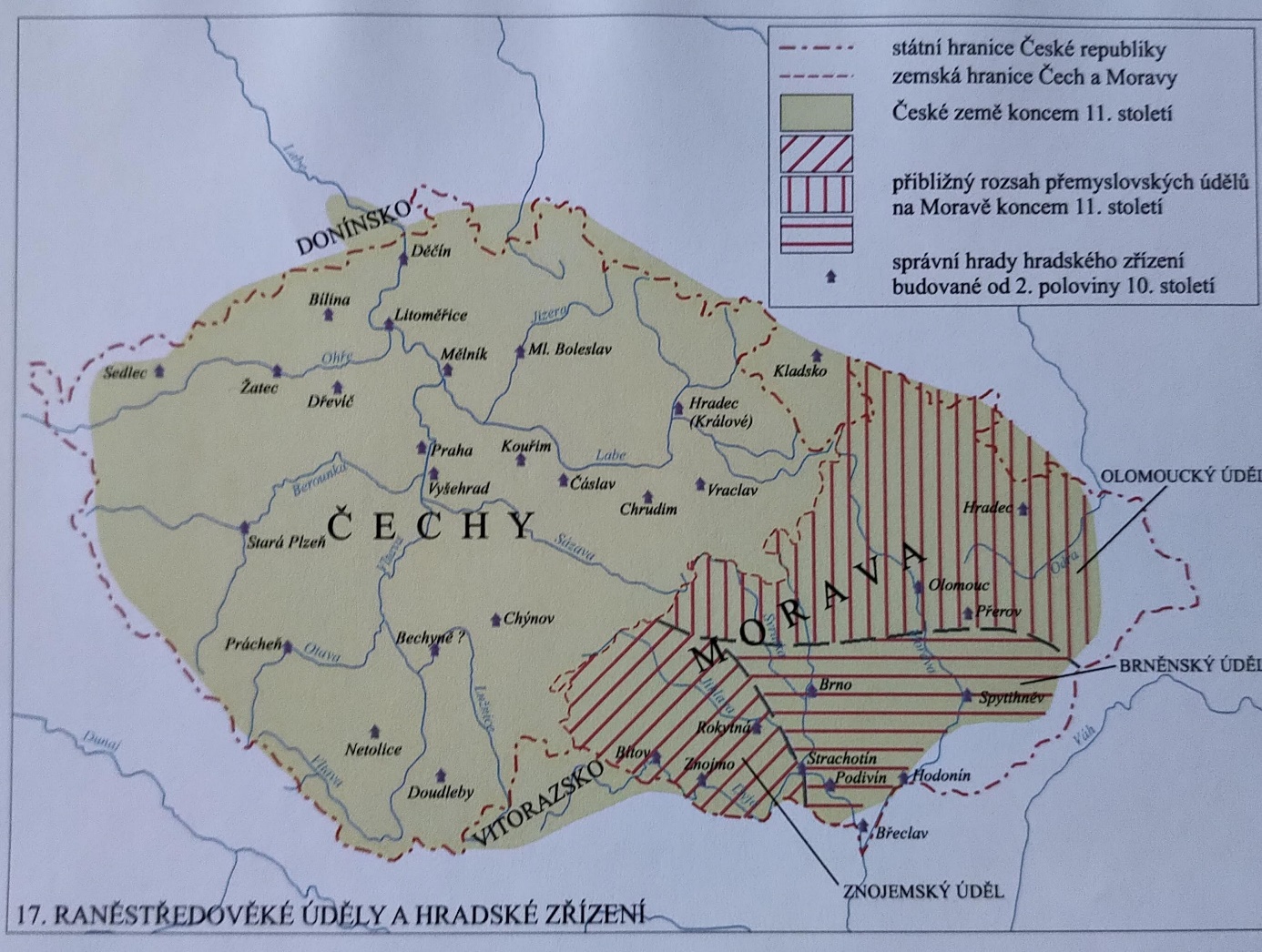 HRADSKÁ SOUSTAVAExistovala zároveň s údělyHrady plnily správní, berní, soudní funkci v regionech.Správní hrady + hradský okruhTento systém se rozpadl za Přemysla Otakara II. a koncem 14. a v 15. st. Tuto funkci převzaly KRAJE. Nejdříve „berní kraje“, později byly polyfunkční.ČECHY 15. století12 krajů: Bechyňský, Boleslavský, Čáslavský, Hradecký, Chrudimský, Kouřimský, Litoměřický, Plzeňský, Prácheňský, Rakovnický, Slánský, ŽateckýZa Jiřího z Poděbrad další dva kraje navíc:Z Rakovnického se vydělil Podbrdský, z Bechyňského VltavskýMimo kraje – zvláštní postavení PRAHAVýjimečné právní postavení dle lenního práva tzv. VNĚJŠÍ KRAJE  - KLdsko, Trutnovsko, Chebsko, Loketsko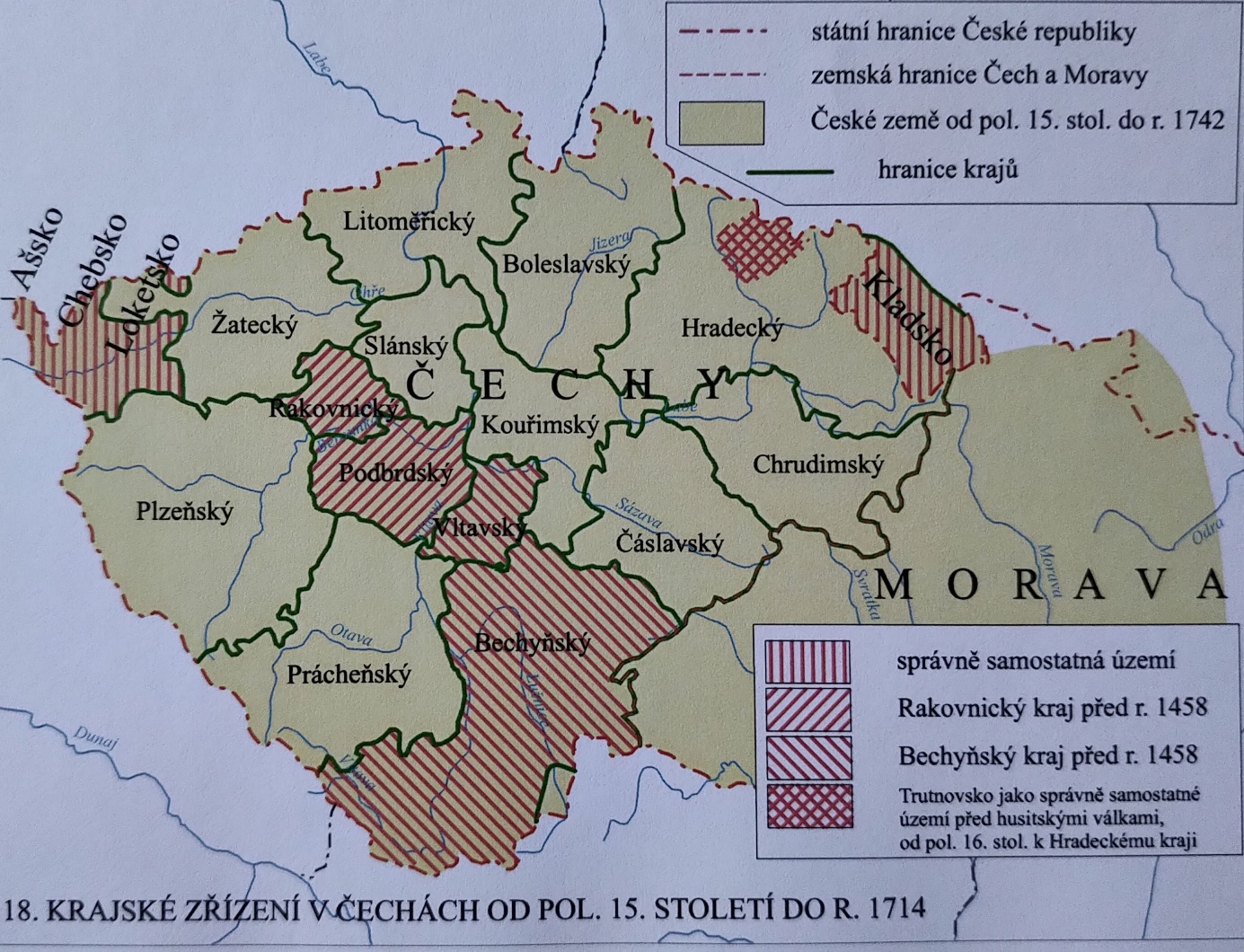 Reforma 1714 – redukce – 12 krajůVltavský a Podbrdský splynuly v Berounský, Slánský se stal součástí RakovnickéhoZměna v roce 1751 – 16 krajůRozdělení největších čtyř na dva – týkalo se to Žateckého, Plzeňského, Bechyňského a Hradeckého.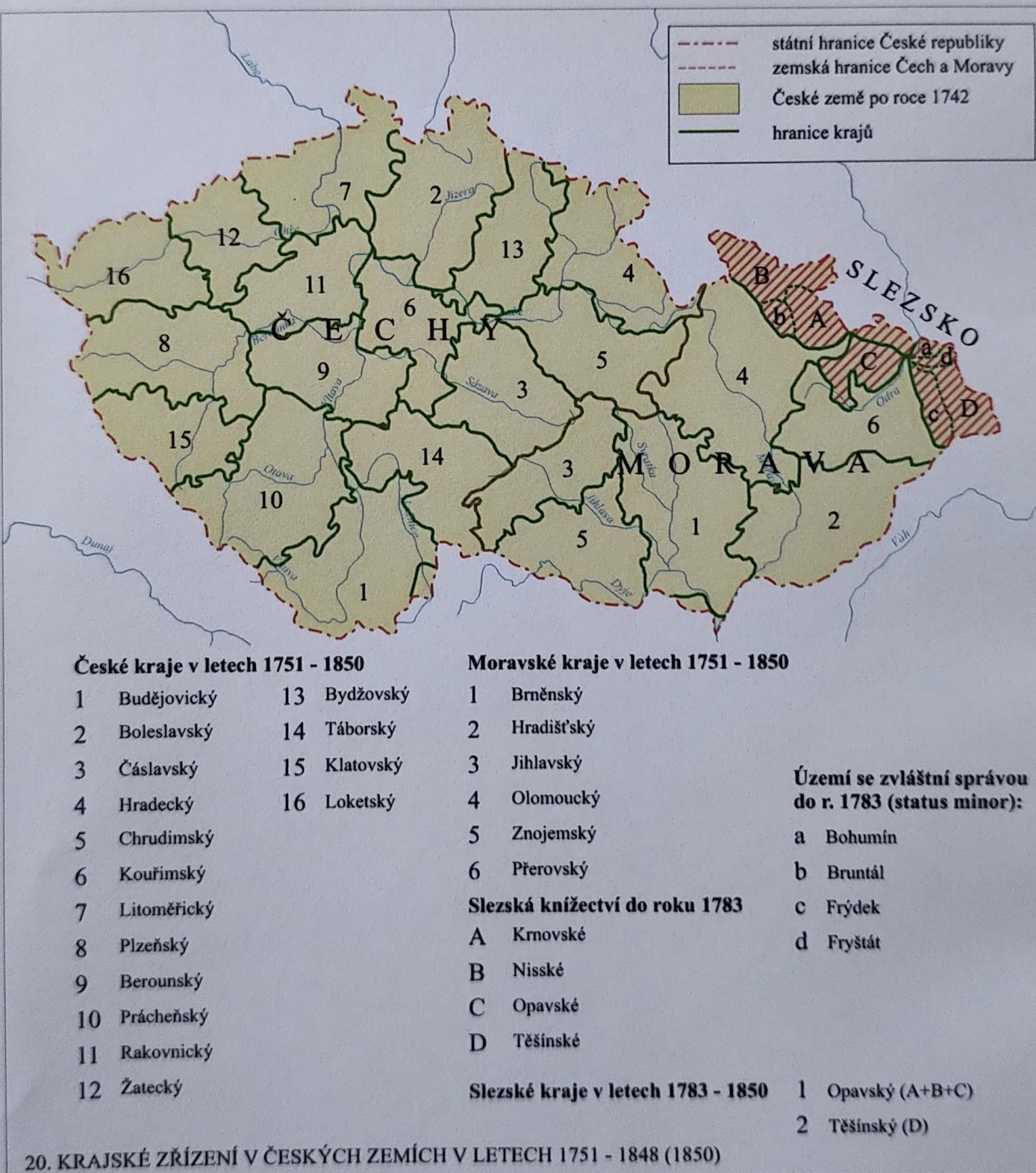 Na Moravě odlišný vývojKraje se zde formovaly až v souvislosti s Turky1529 – 4 kraje – obranné jednotky – Brněnský, Olomoucký, Hradišťský, NovojičínskýJeště v 16. století místo Novojičínského – Jihlavský a ZnojemskýDalší impuls – rok 1848 – konec poddanství – robotyOd roku 1850 – 7 krajů: Budějovický, Českolipský, Chebský, Jičínský, Pardubický, Plzeňský, Pražský,Ty se dále dělily na politické okresy,Ale už v roce 1853 – 13 krajů, Praha stále samostatná.MORAVA – 1850 – 2 kraje – Brno, Olomouc, dále politické okresy,Od roku 1855-68 – navíc Znojmo, Jihlava, Uherské Hradiště, Nový JičínSLEZSKO – vývoj do roku 1742, pak už jen České či Rakouské Slezsko.4 knížectví: Niské, Opavské, Krnovské, TěšínskéKraje až roku 1783 – Opavský a Těšínský1850 – jeden kraj, dělený na politické okresy.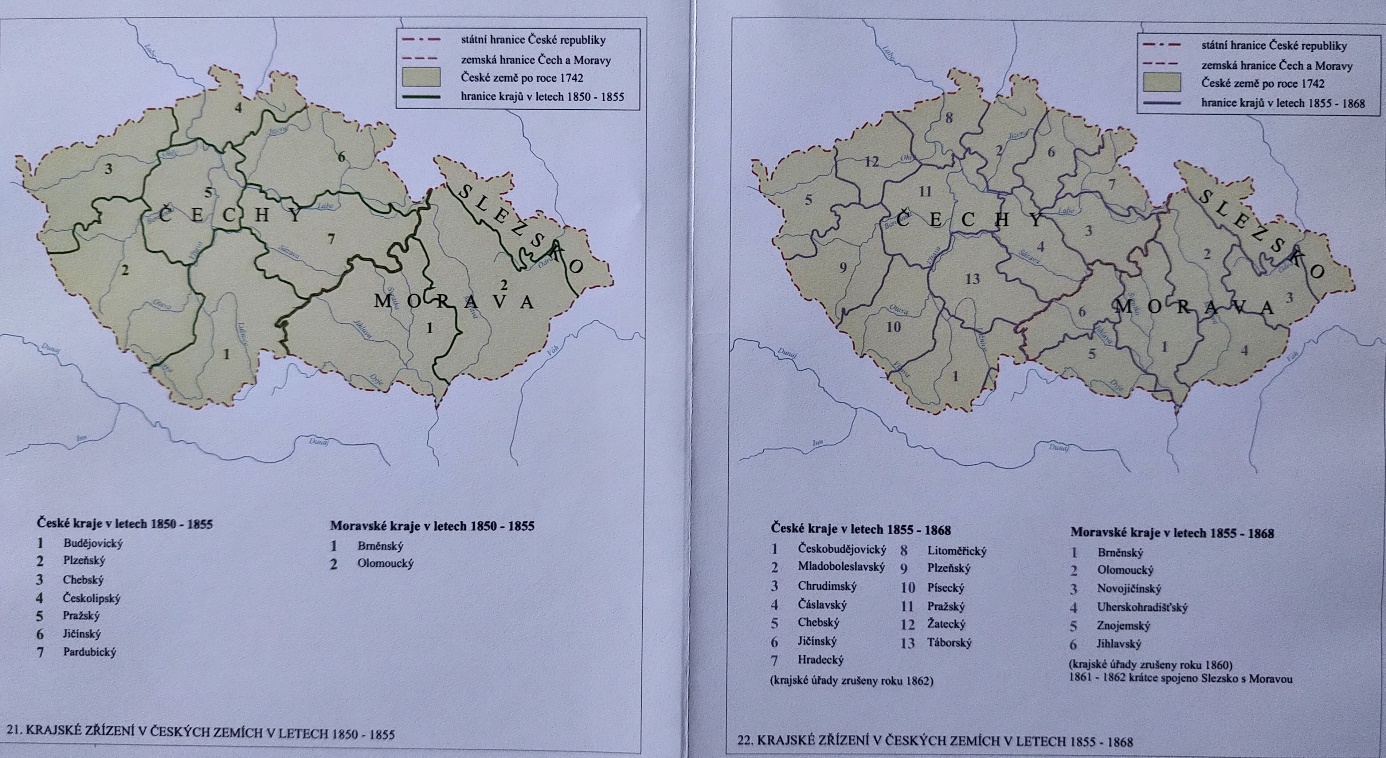 1860 – MORAVA + SLEZSKO1862 – ČECHY – zrušení krajských úřadů, postupně zanikly zcela, ale zůstaly politické okresy – jejich počet se zvyšoval – 1850 jich bylo 76, 1907 – 98!!PRVNÍ REPUBLIKA1920 – 28 = země, zemské uspořádání – 4 celky, dále politické okresy, na Slovensku a Podkarpatské Rusi – Župy1927 přijat zákon o organizaci politické správyZEMĚ ČESKÁ – 103 okresů-ZEMĚ MORAVSKO-SLEZSKÁ – 45 okresů- SLOVENSKÁ KRAJINA – 79 okresů- PODKARPATSKÁ RUS – 12 okresů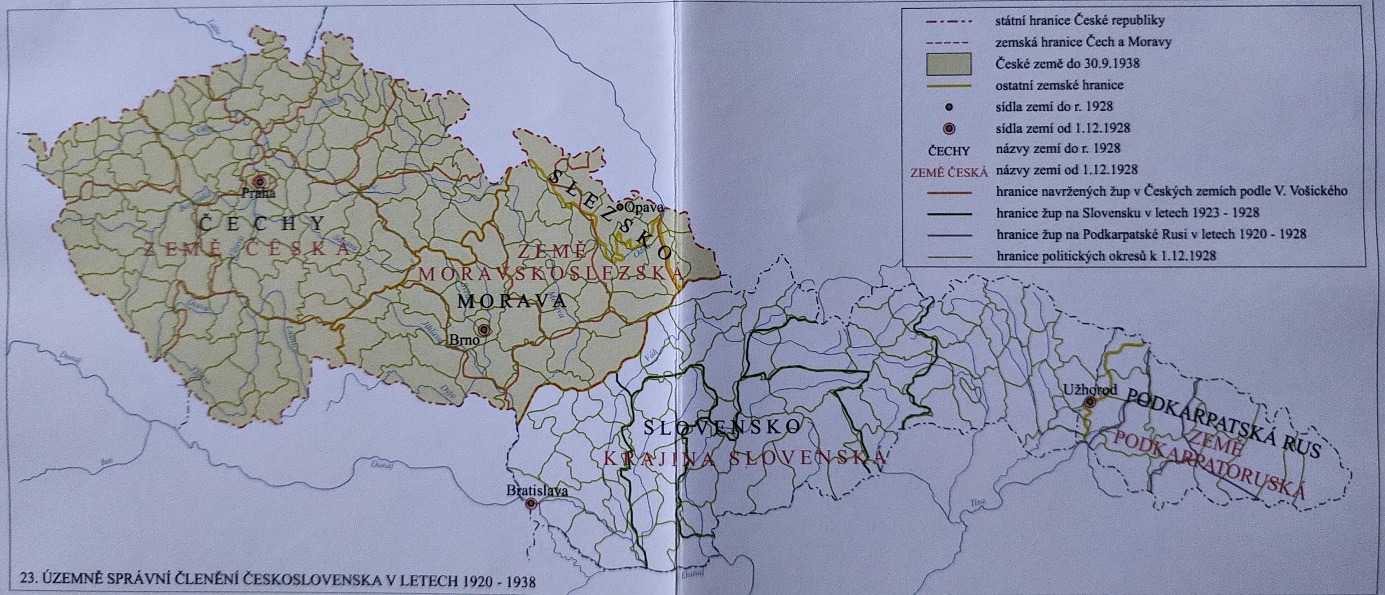 2. republika a PROTEKTORÁTZásadní změny po roce 1938 a následně 15.3.1939Odstoupená území přešla pod správu III. říšeOkrajové oblasti – JIŽNÍ ČECHY, MORAVA, HLUČÍNSKO – přešly k sousedním správním celkům – župám (Oberdonau, Niederdonau, Oberschlesien), ostatní odstoupené oblasti – REICHSGAU, SUDETENLAND – říšská sudetská župa, dělená dále na městské a venkovské okresy.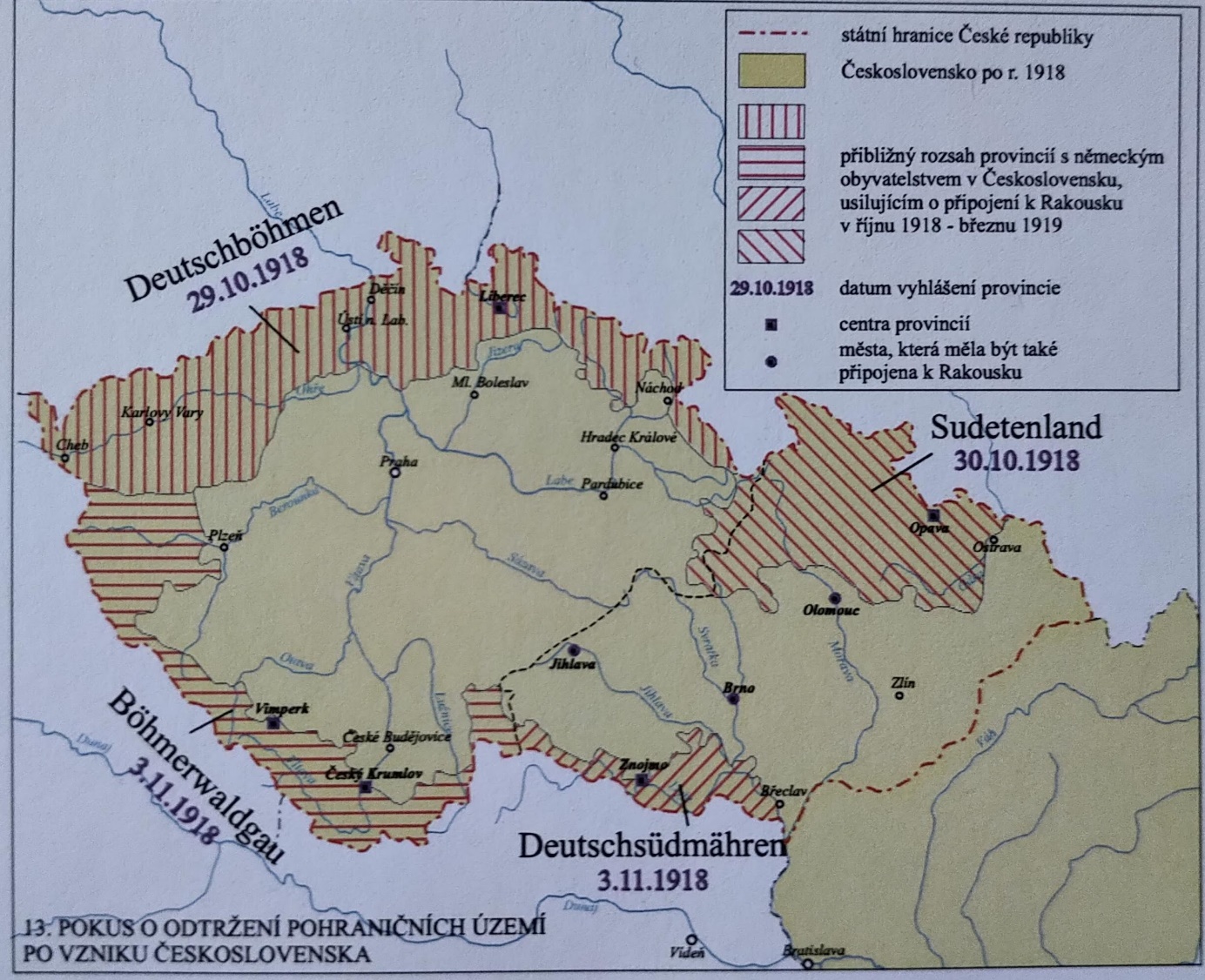 Protektorátní území – původní politické okresy, v průběhu 1 roku vznikly vyšší celky, tzv. Oberlandráty – přímo pod říšským protektorem (1-6 polit.okresů)Za Heydricha – 7 oberlandrátů, pak 6 (1944)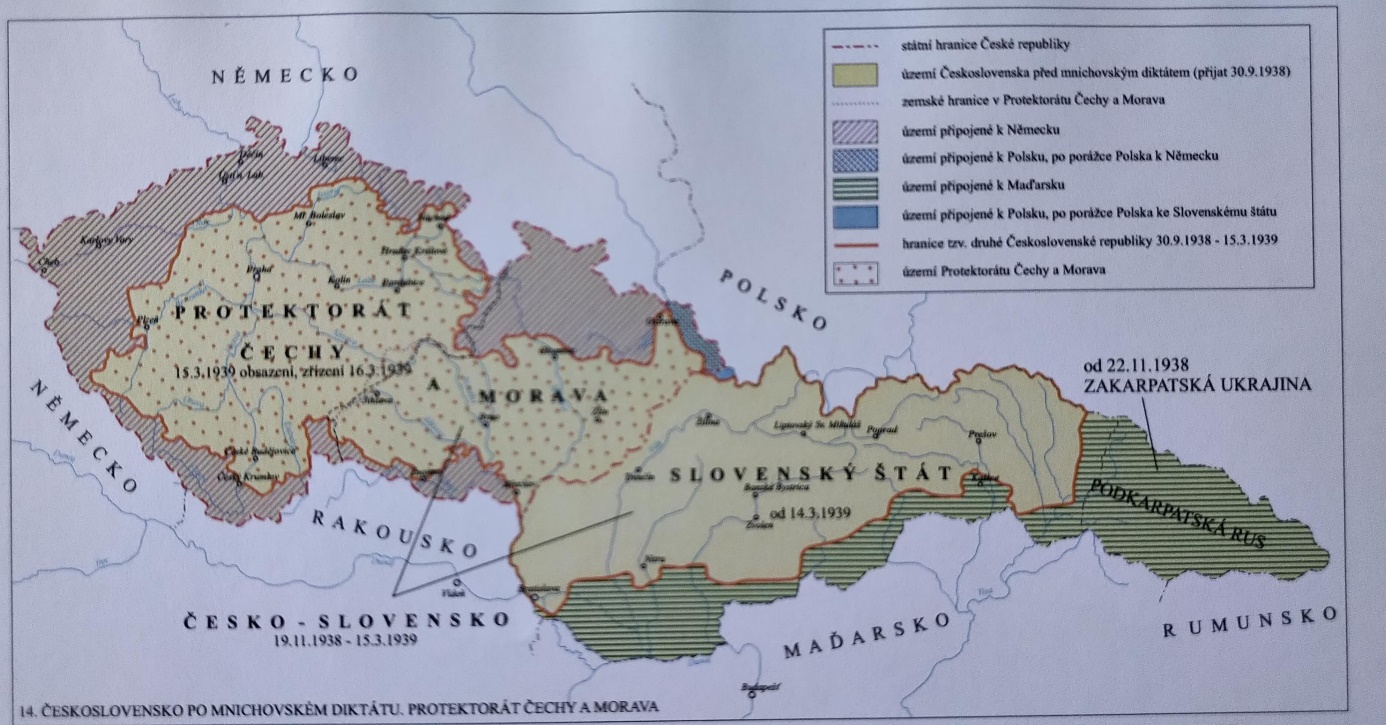 Po 2. světové válceNávrat ke stavu 29. září 1938, ale bez Podkarpatské RusiSprávní dělení vycházelo z dekretu prezidenta republiky27.10.1945 3 země:ČESKÁ, MORAVSKO-SLEZSKÁ, SLOVENSKÁ KRAJINA1949 – zákon o krajském zřízení: 19 krajů, dělených na okresy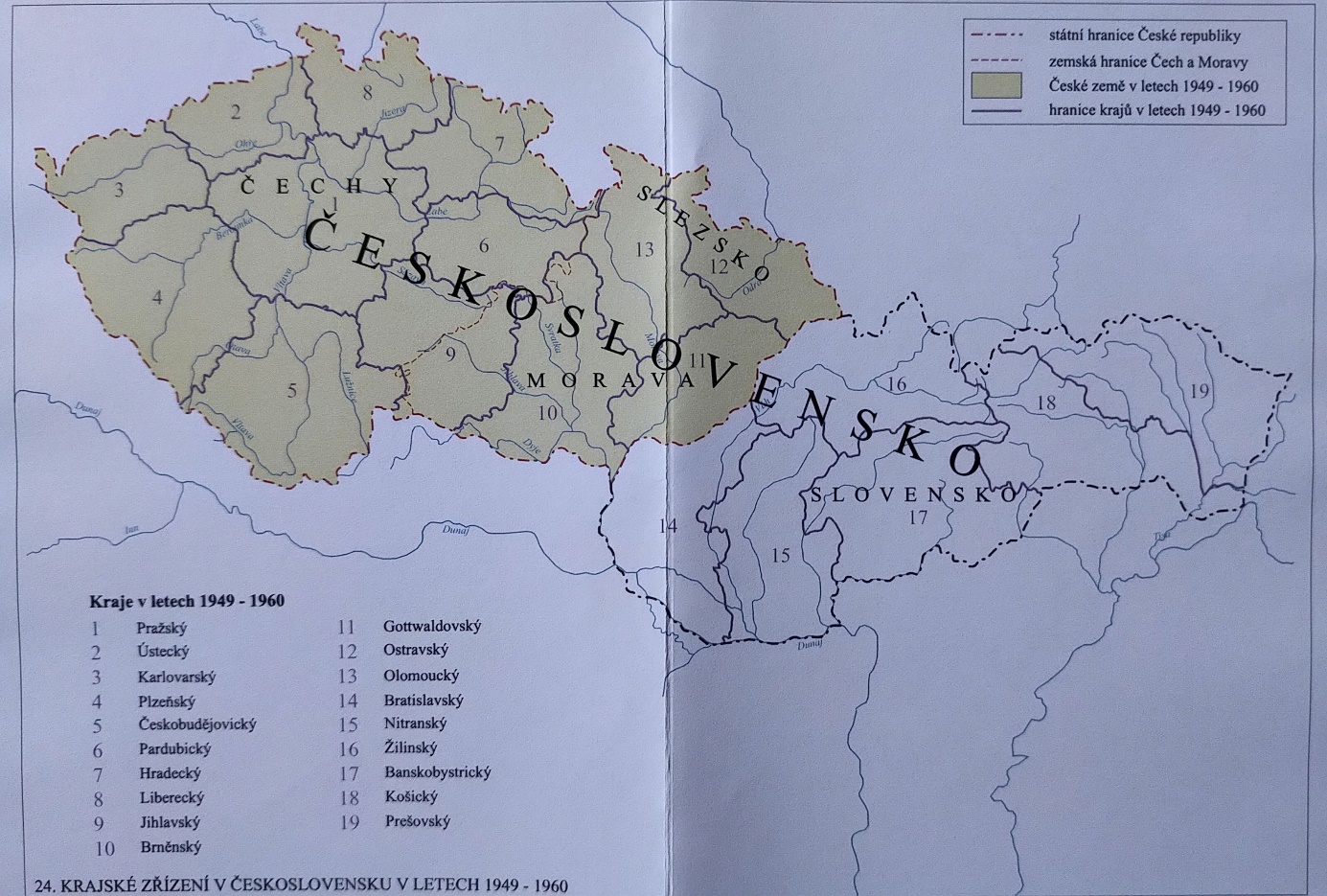 1960Nově 10 krajů  (7 v Čechách = 75 okresů)1968Zákon o federalizaci, ale počet krajů nezměněn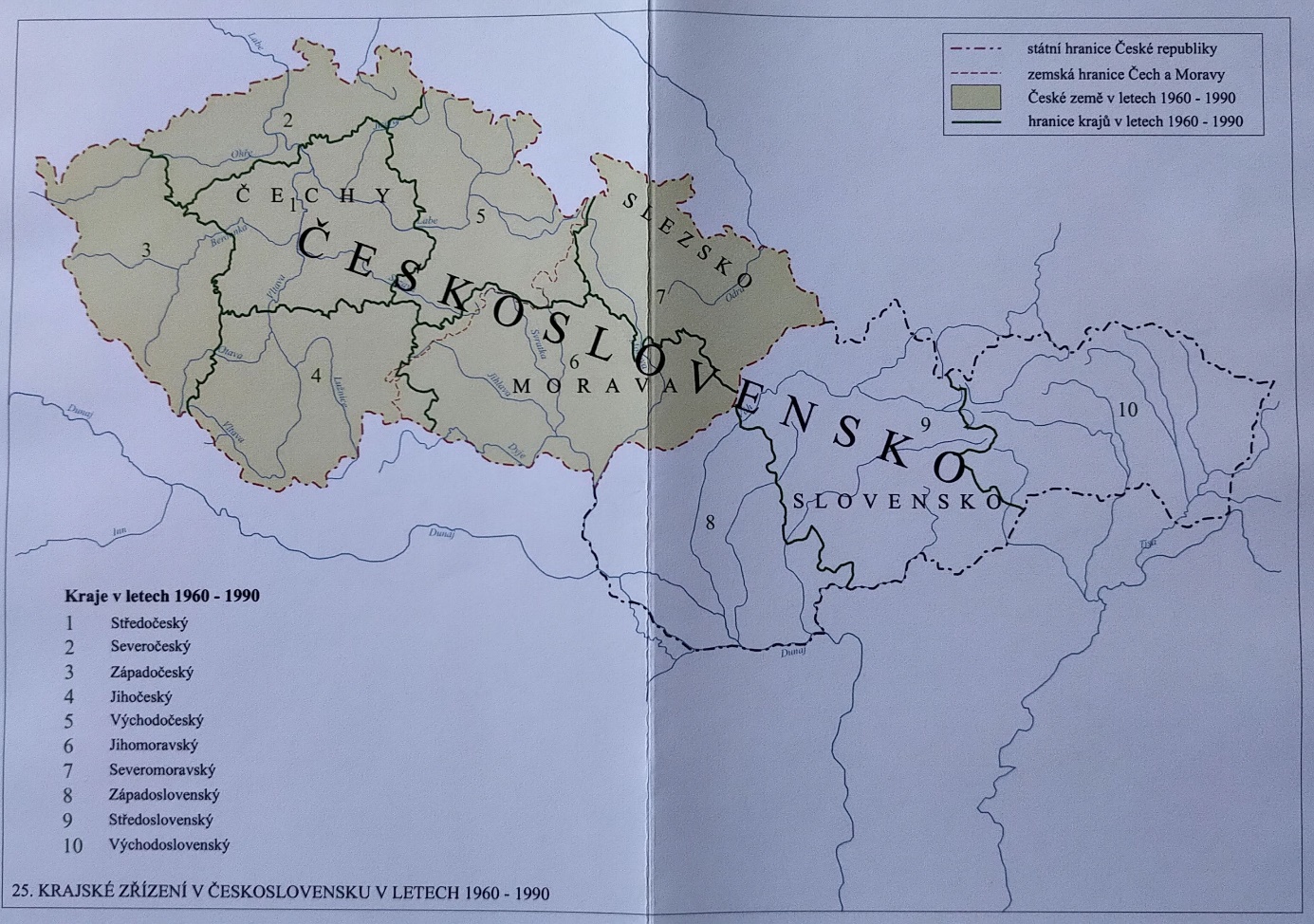 ČR 1993-95 = 75 okresůOd 1.1.2000 – dnešní stavVyšší územně správní celky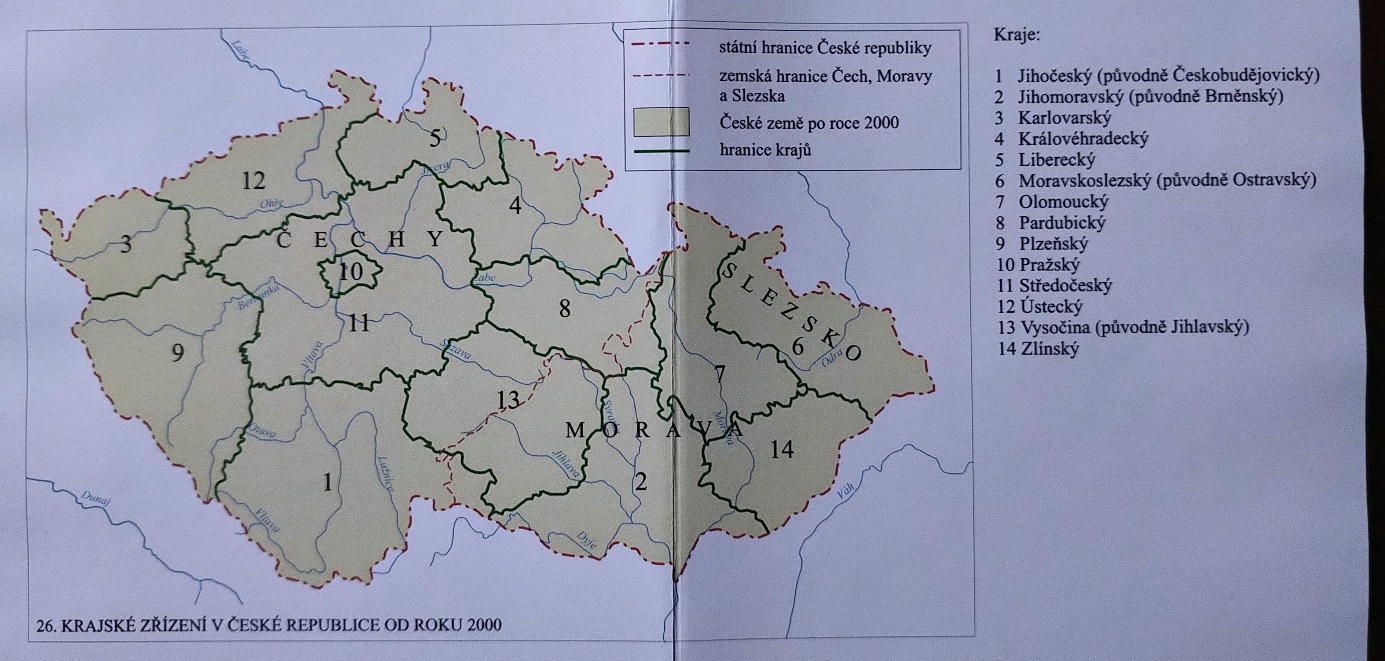 Ústavní zákon o 14 nových krajích (dnešní Jihomoravský se první rok jmenoval Brněnský).